²²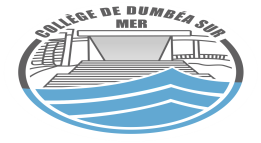 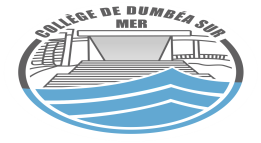 Semaine  05 : Lundi 19  au Vendredi 23 Mars 2018La principale			la gestionnaire 		l’infirmière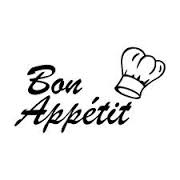 LUNDI 19Salade de pomme terre Paupiette de dinde Haricot vert  sauté Ben & Jerry’sMARDI 20Friand fromage ou friand au porc  Saute veau marengo Riz Fruits saison   MERCREDI 21Salade composée Bami Coupelle de fruit JEUDI 22Charcuterie micro beurre Cordon bleu PenneNapolitaine Fruit saison VENDREDI 23Macédoine de légumes mayonnaise Hoki pané Ou steaks poulet Purée maraicher Assortiment dessert 